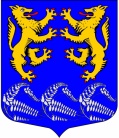 СОВЕТ ДЕПУТАТОВМУНИЦИПАЛЬНОГО ОБРАЗОВАНИЯ«ЛЕСКОЛОВСКОЕ СЕЛЬСКОЕ ПОСЕЛЕНИЕ» ВСЕВОЛОЖСКОГО МУНИЦИПАЛЬНОГО РАЙОНА ЛЕНИНГРАДСКОЙ ОБЛАСТИРЕШЕНИЕ25.12.2017                                                                                                                        №44дер. Верхние ОселькиОб утверждении схемы размещения нестационарных торговых объектов на территории муниципального образования«Лесколовское сельское поселение»Всеволожского муниципального  района Ленинградской областина 2018-2020 гг.	В соответствии с Федеральным законом от 06 октября 2003 года № 131-ФЗ «Об общих принципах организации местного самоуправления в Российской Федерации», Земельным Кодексом Российской Федерации, Федеральным законом от 28 декабря 2009 года № 381-ФЗ «Об основах государственной торговой деятельности в Российской Федерации», Федеральным законом от 24 июля 2007 г. № 209-ФЗ «О развитии малого и среднего предпринимательства в Российской Федерации», Постановлением Правительства Российской Федерации от 29 сентября 2010 г. № 772 «Об утверждении правил включения нестационарных объектов, расположенных на земельных участках, в зданиях, строениях и сооружениях, находящихся в государственной собственности, в схему размещения нестационарных торговых объектов»,  приказом Комитета по развитию малого, среднего бизнеса и потребительского рынка Ленинградской области от 18 августа 2016 г. № 22 «О порядке разработки и утверждения схем размещения нестационарных торговых объектов на территории муниципальных образований Ленинградской области», Совет депутатов принял РЕШЕНИЕ:1.Утвердить схему размещения нестационарных торговых объектов на территории муниципального образования «Лесколовское сельское поселение» Всеволожского муниципального района Ленинградской области  на 2018-2020 гг. (текстовую и графическую части) (Приложение 1, приложение 2).2.Настоящее решение вступает в силу с момента официального опубликования.3.Контроль за исполнением решения возложить на постоянно действующую комиссию по бюджету, предпринимательству, налогам, инвестициям, экономическому развитию, территориальному планированию, использованию земель и экологии.Глава муниципального образования					     А.Л.Михеев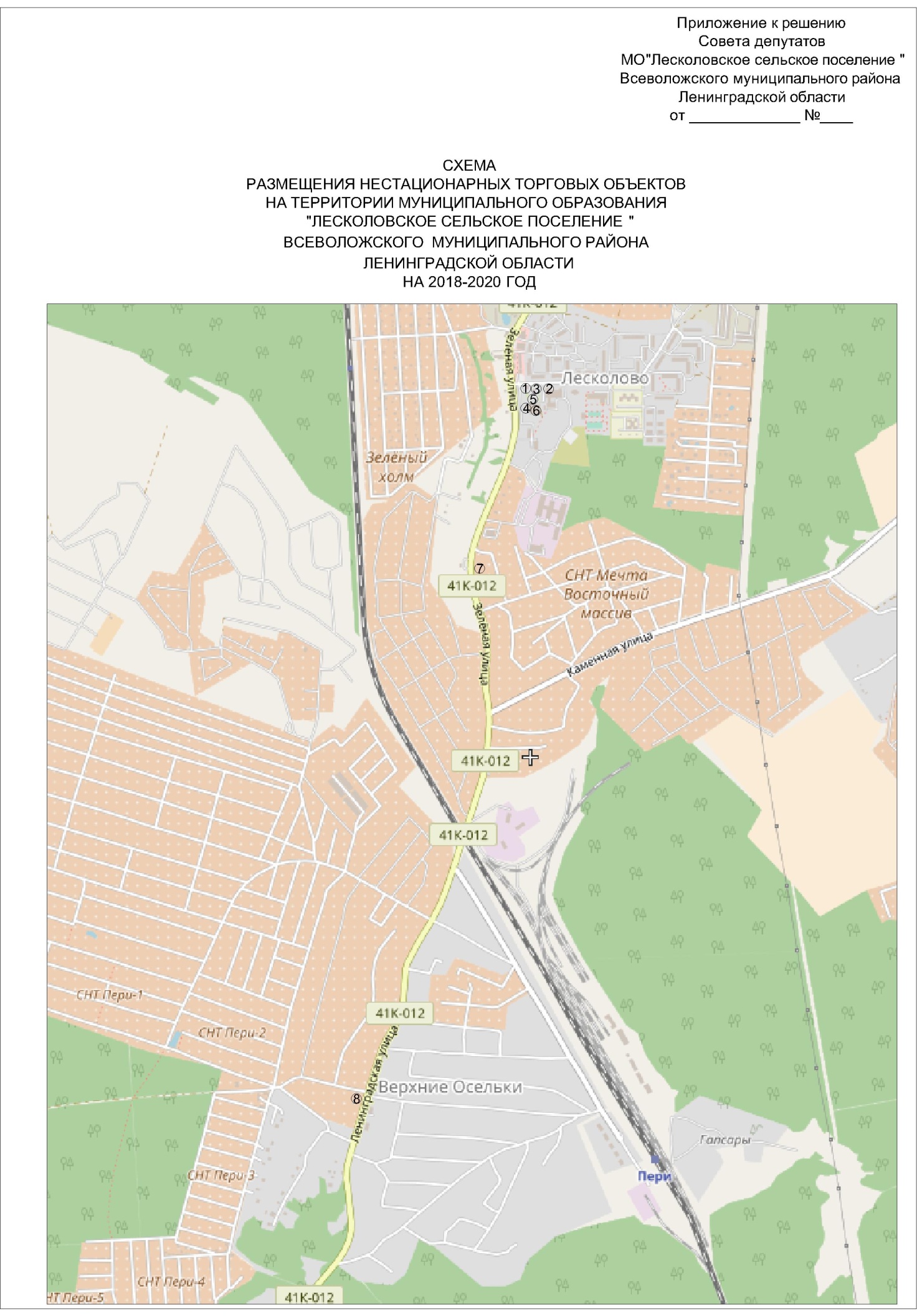                                                                                Приложение №1 к решению совета депутатов МО «Лесколовское сельское поселение» от 25.12.2017 г.№44СХЕМА размещения нестационарных торговых объектов на территории муниципального образования «Лесколовское сельское поселение» Всеволожского района Ленинградской областина 2018 – 2020 гг.Идентификационный номер НТОМесто размещения НТО (адресный ориентир)Вид НТОПлощадь НТО, кв.мСпециализация НТОПравообладатель НТО (наименование, ИНН)Реквизиты документов на размещение НТООтнесение к субъектам МИСППериод размещения НТО1234567891д. Лесколовопавильон90непродовольственные товарыИП Пономарева С.А.договор арендыИП10.00 - 19.00, круглогодично2д. Лесколовопавильон60хозяйственные товарыИП Кириченко Л.В.договор арендыИП10.00 - 19.00, круглогодично3д. Лесколовопавильон60хозяйственные товарыИП Толченицына Ю.В.договор арендыИП10.00 - 19.00, круглогодично4д. Лесколовопавильон-кафе48,7общественное питаниеИП Кириченко Л.В.договор арендыИПкруглосуточно, круглогодично5д. Лесколовопавильон18,5продуктовые товарыИП Давыдов Г.Г.договор арендыИП10.00 – 20.00, круглогодично6д. Лесколовопавильон24кондитерские, хлебобулочные изделияИП Блоцкая О.М.разрешение ИП10 - 20, круглогодично7д. Лесколовопавильон-кафе (не построен)80продуктовые товарыИП Анисимова Ю.М.договор арендыИП-8д. Верхние Оселькипавильон300непродовольственные и продовольственные товарыИП Скворцова И.А.-ИПкруглосуточно, круглогодично